Fiche de renseignements - PORTEURS d’initiatives de SOLIDARITES sociales, économiques, artistiques, culturelles du territoire Coutances mer et bocage en période de confinement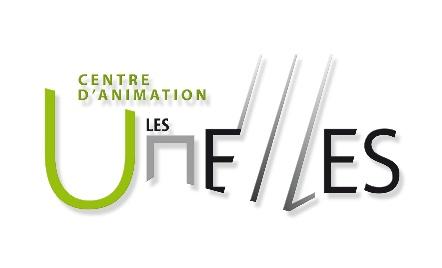 Nom de l’initiative :   Réalisation du journal du GEM Arrimage LE COURANT D’R (Pour que l’info et le lien circulent même confinés) :  https://fr.calameo.com/read/006224762ee7c52eced4a                                                             Thématique(s) : lien social, solidarité, entraide, isolement, souffrance psychique, valorisationPorteur de l’initiative, Organisme : Association GEM ARRIMAGEPublics cibles : par et pour des personnes isolées et/ou en souffrance psychique du Coutançais mais aussi pour la population en généraleLieux de l’initiative : le coutançais, chacun de chez soiPériode / Dates / fréquences : journal existant depuis 2013. Nous en sortons 2 à 3 par an en fonction de l’inspiration des adhérents de l’association. Ce numéro est particulier car il est d’abord plus fourni (12 pages au lieu de 4). Sa conception a pris du temps. Déroulement Les adhérents du GEM souhaitant écrire un/des article(s), créer des dessins, ou autres supports ont pu écrire seuls ou avec l’aide de l’animatrice du GEM. Une fois tous les éléments rassemblés, il s’agissait de valoriser la parole de chacun via la mise en page colorée du Courant d’R. Le besoin de s’exprimer, de se sentir utile et de garder le lien entre les membres prennent aujourd’hui encore plus leur sens. Cet outil permet à ses participants de continuer à faire vivre le GEM (à l’intérieur comme à l’extérieur), et permet également d’avoir le sentiment que la vie continue malgré le confinement.La majorité des adhérents n’ayant pas accès au numérique, le journal leur a été transmis dans leur boîte aux lettres ou par la Poste.Nous avons également envoyé le Courant d’R par mail à nos contacts et via notre page FacebookActeurs déjà mobilisés : Les membres du GEM et les partenaires de l’association pour relayer l’informationAutorisations nécessaires (lesquelles, obtenues ou non…) :L’autorisation des personnes qui ont collaboré et le coseil d’administration du GEMVos besoins numériques : Bon nombre d’adhérents n’ont pas accès à internet. Nos échanges se font principalement par téléphone. L’envoi du Courant d’R à nos contacts s’est fait par mail, FacebookVos besoins financiers : Budget pour l’impression. Nous avons réduit le nombre d’impressions pour ce numéro car son volume plus conséquent dépasse le budget habituel. Vos besoins de communication : un relais des partenaires sur l’existence de cette initiative afin de valoriser l’association et les membres la faisant vivre Coordonnées de la personne à contacter : Pour la période du confinement : Mélina Delaville – animatrice du GEM Arrimage qui relaie l’information auprès des membres du CA et adhérents09 60 01 64 25 / 06 37 57 46 08 / gem.arrimage@orange.frHors période de confinement : les adhérents du GEM Arrimage3 rue du Pertuis Trouard. 50200 COUTANCES09 60 01 64 25 / 06 37 57 46 08 / gem.arrimage@orange.fr